ภาพรายงานวิถีพุทธเพิ่ม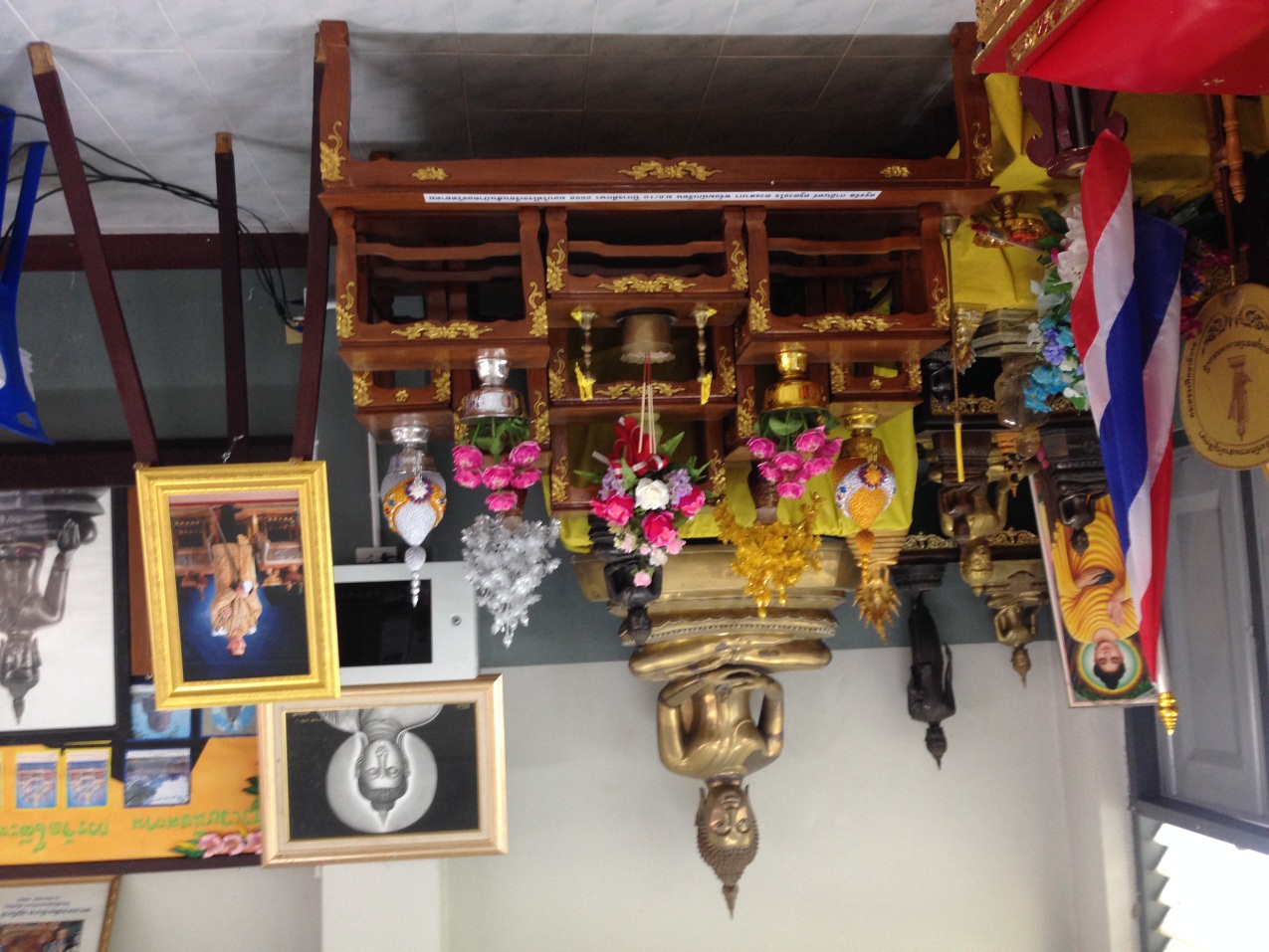 โต๊ะหมู่บูชาในห้องจริยธรรม และ สัญลักษณ์ชาติ ศาสนา พระมหากษัตริย์ในห้องเรียนทุกห้อง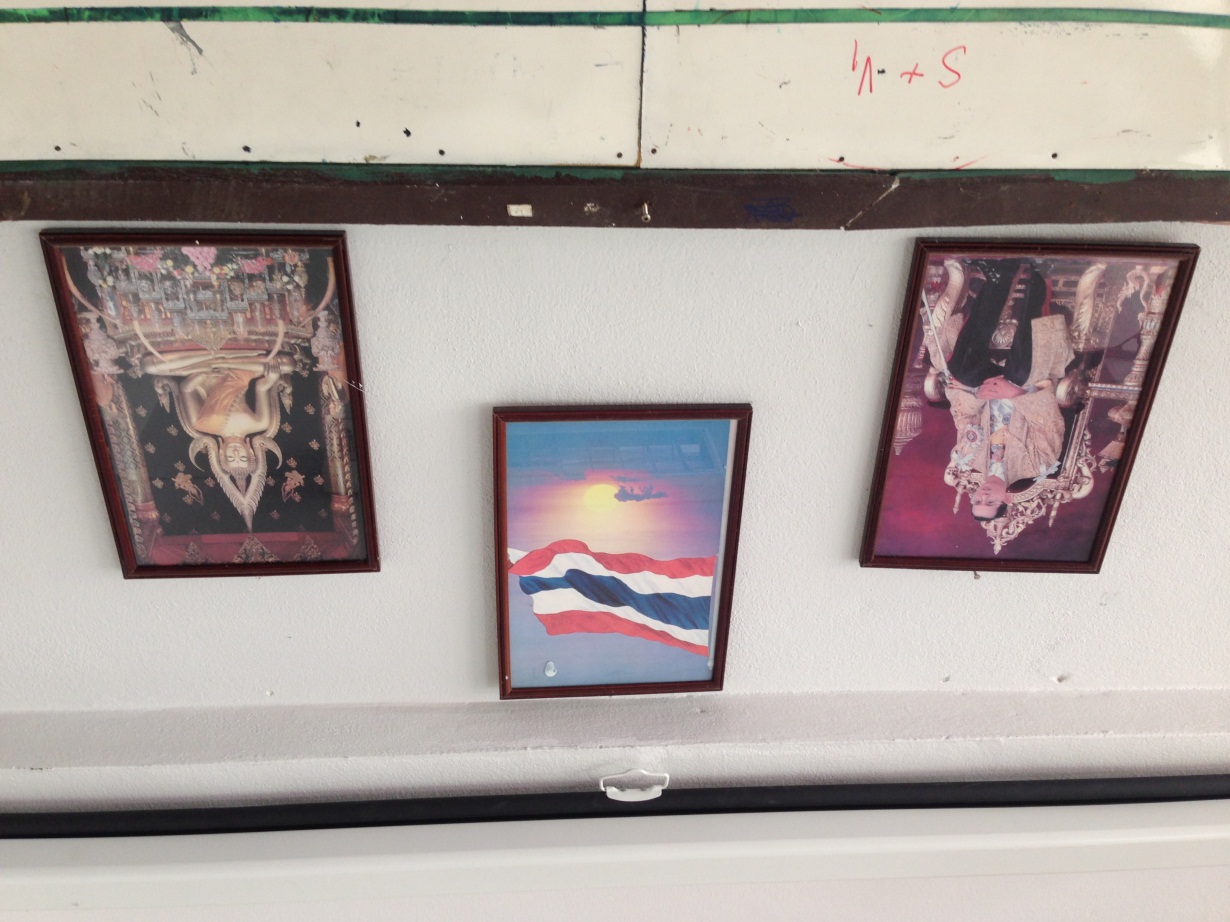 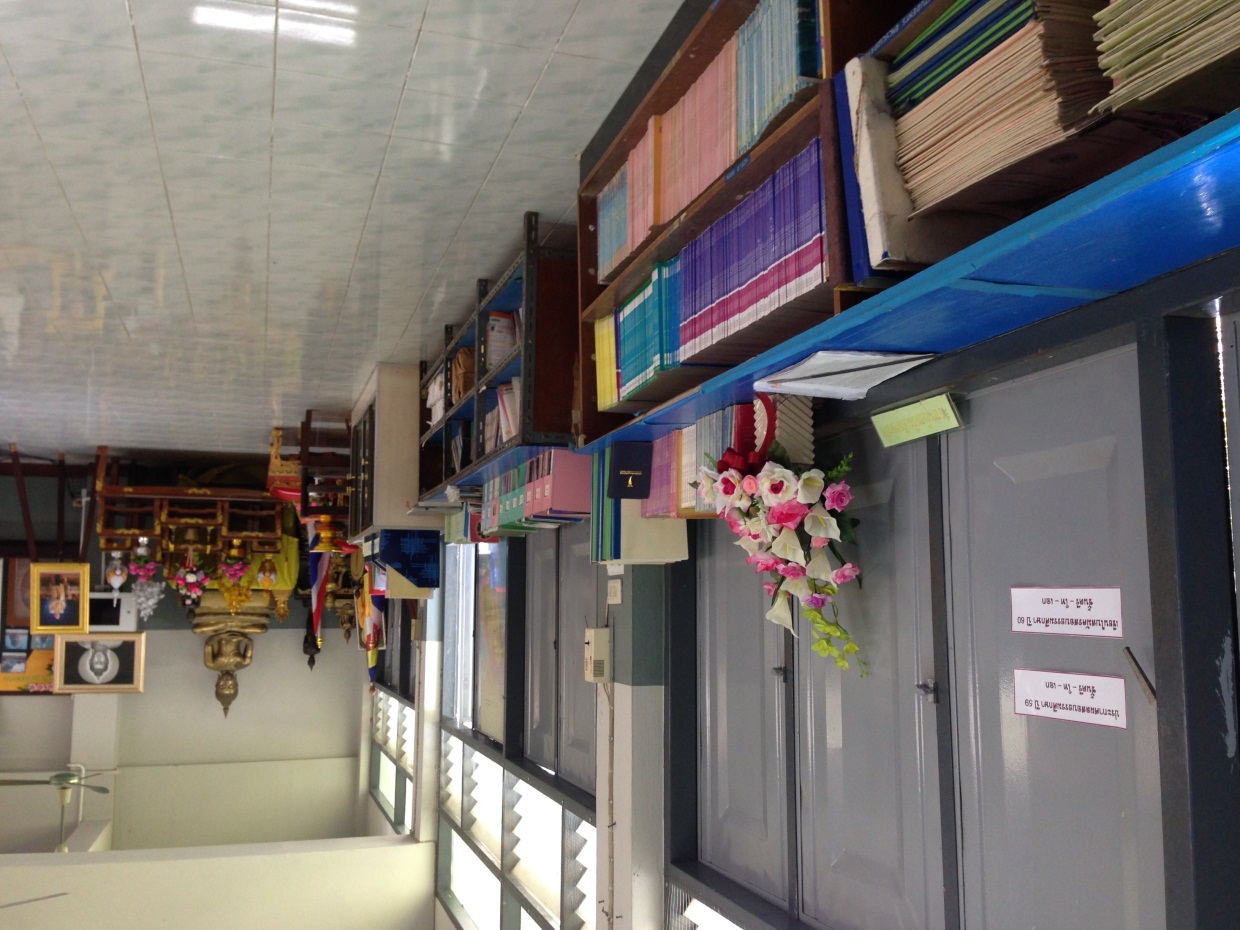 ห้องสมุดในห้องจริยธรรม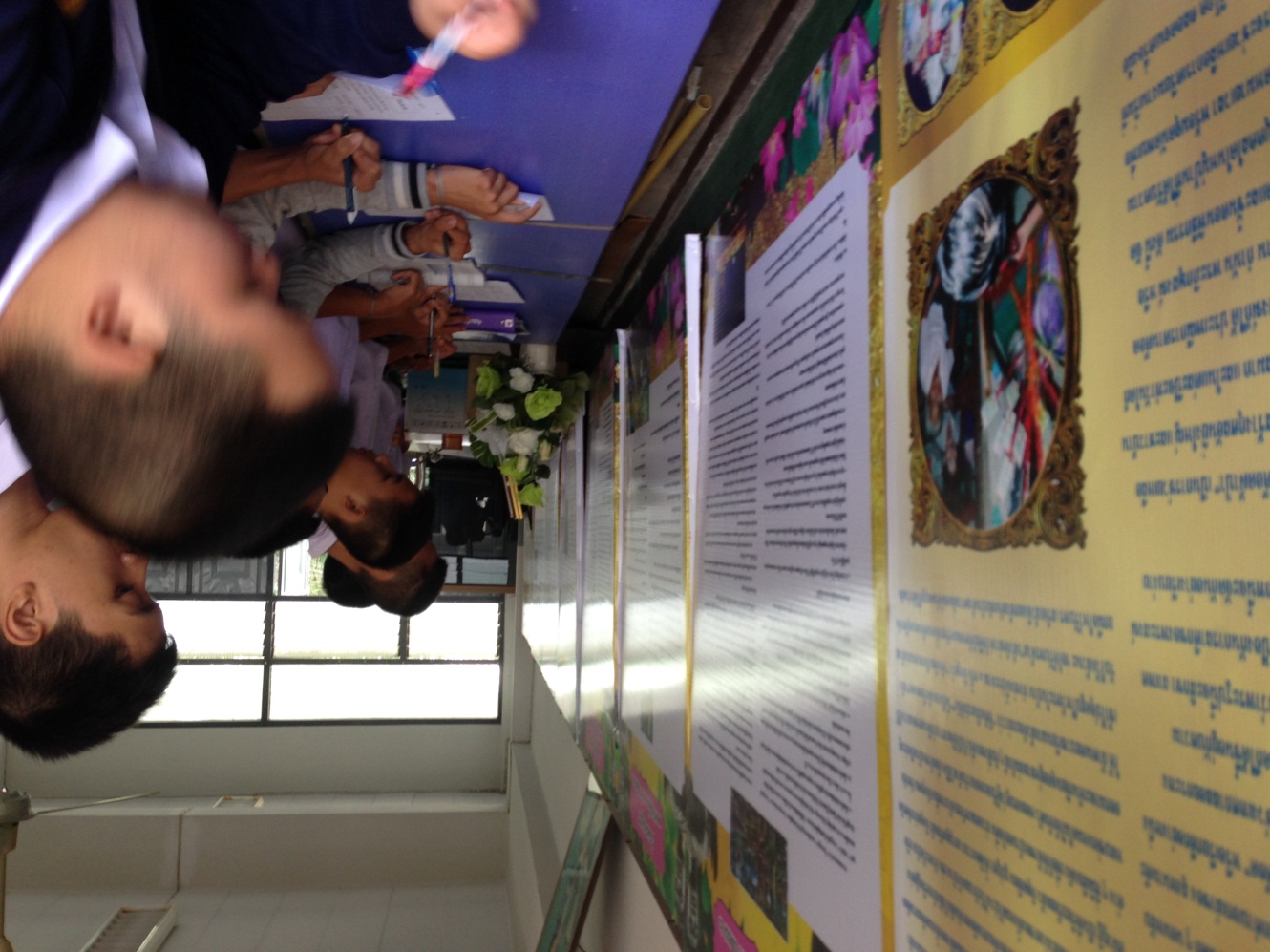 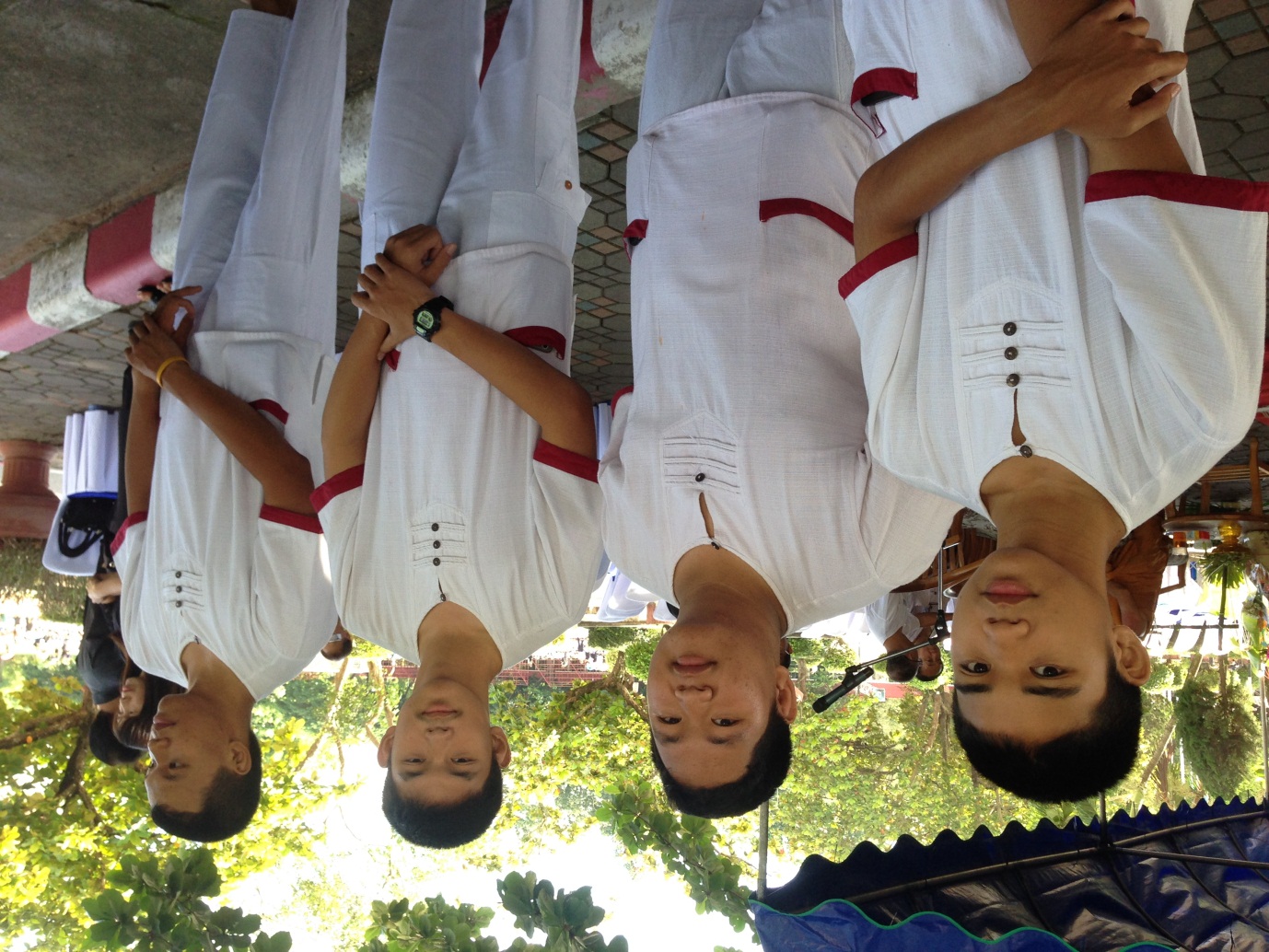 กิจกรรมวันสำคัญทางศาสนา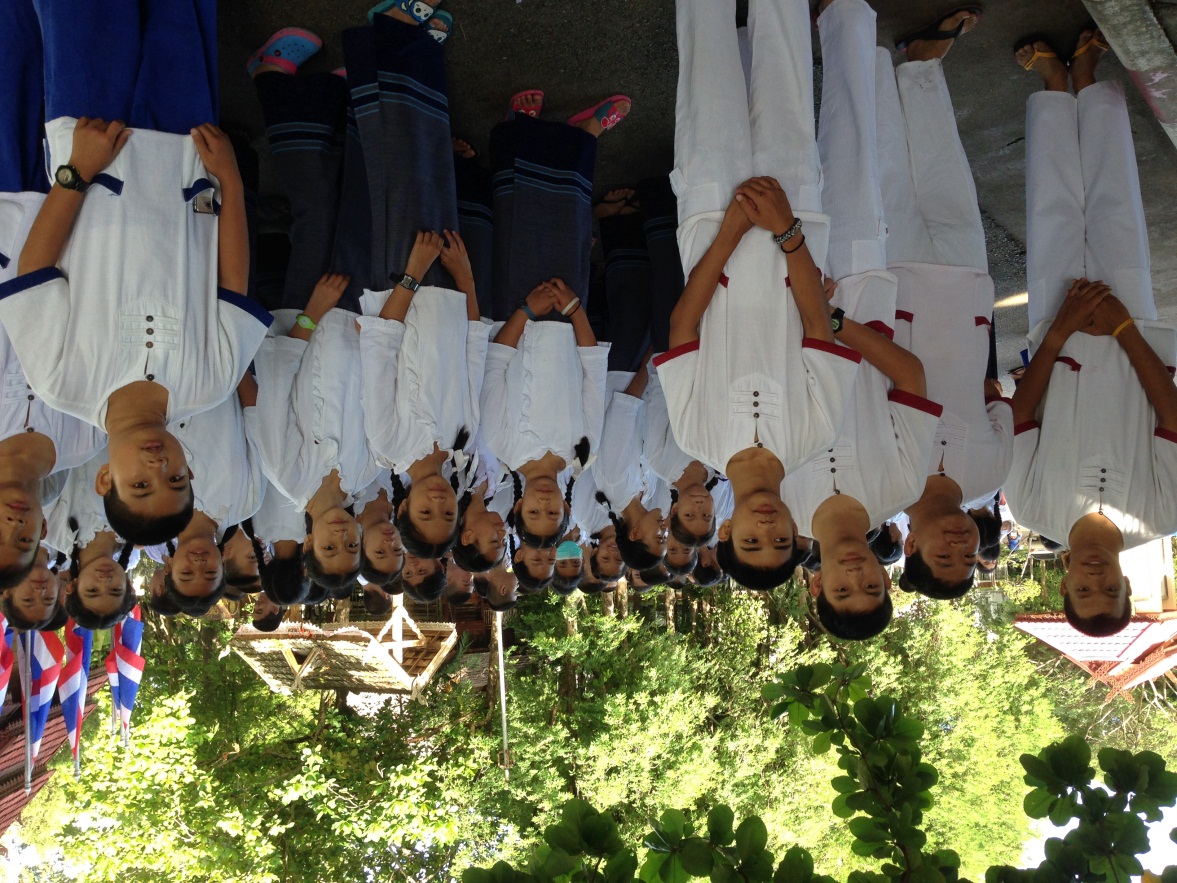 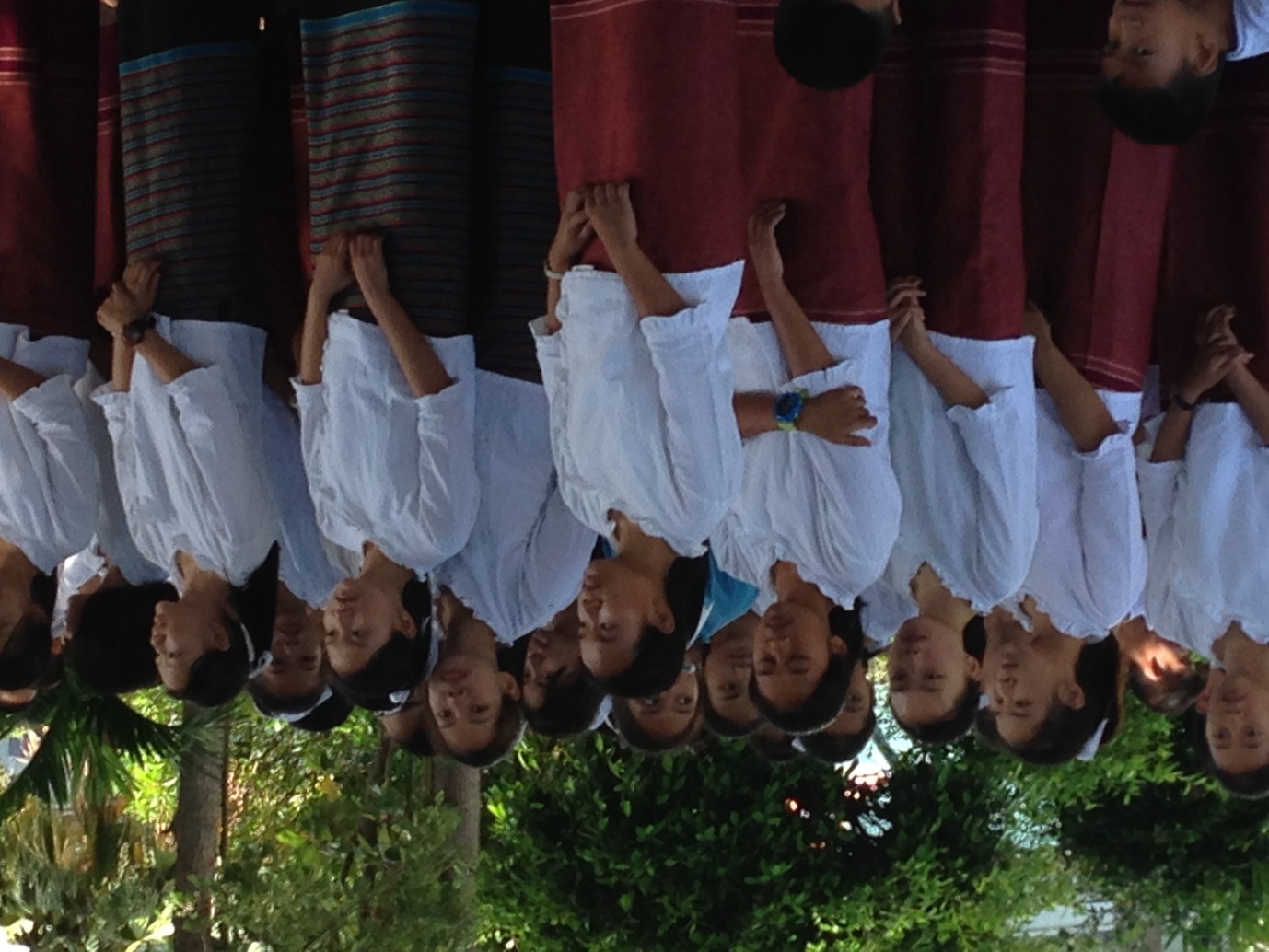 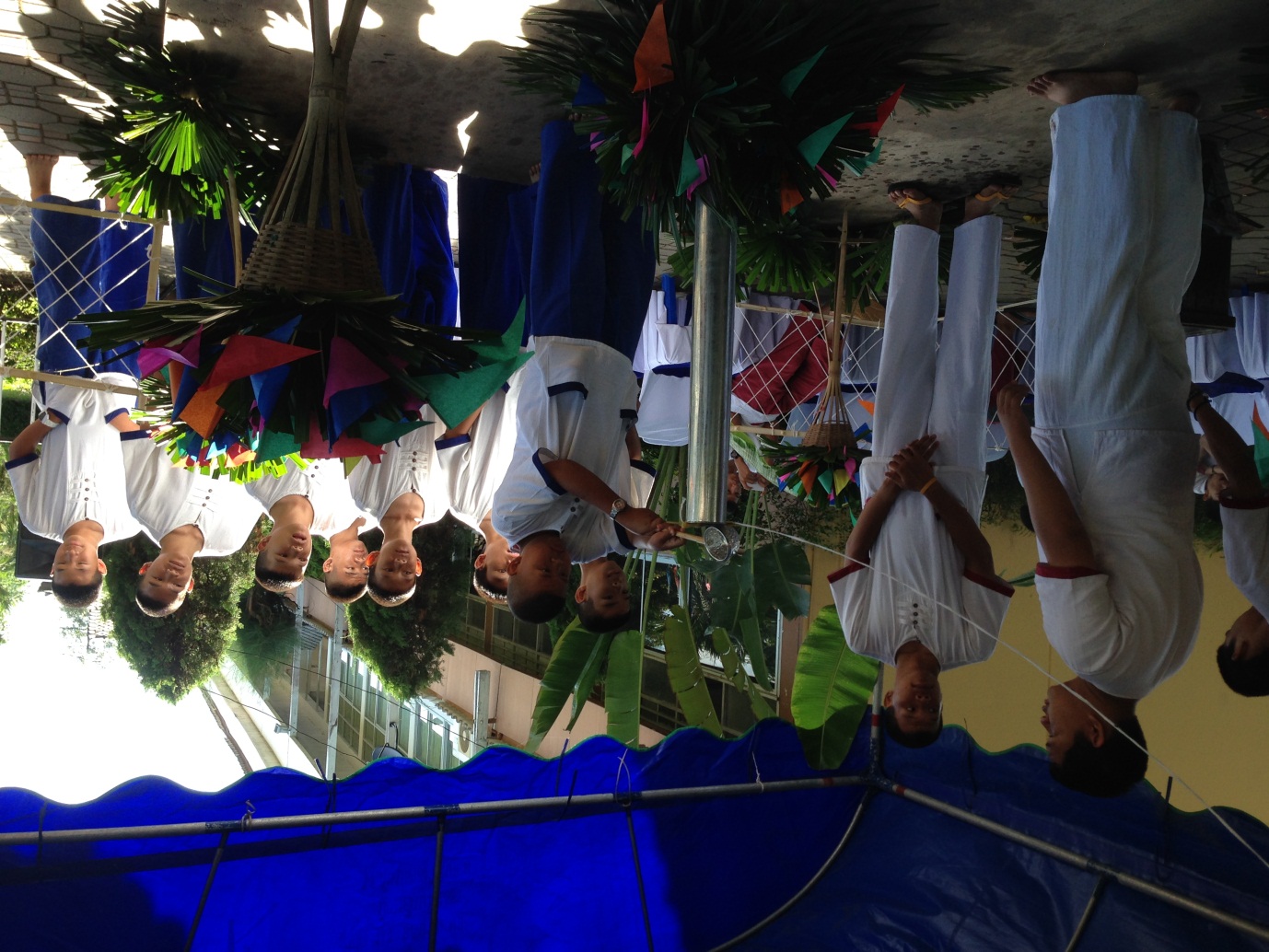 